АДМИНИСТРАЦИЯМУНИЦИПАЛЬНОГО ОБРАЗОВАНИЯГОРОДСКОЙ ОКРУГ ЛЮБЕРЦЫ
МОСКОВСКОЙ ОБЛАСТИПОСТАНОВЛЕНИЕ11.05.2023 										№ 2077-ПАг. ЛюберцыО временном прекращении движения транспортных средств в районе дома
№ 51 по улице Ленина города Люберцы городского округа ЛюберцыВ соответствии с Федеральным законом от 06.10.2003 № 131-Ф3
«Об общих принципах организации местного самоуправления в Российской Федерации», Федеральным законом от 10.12.1995 № 196-ФЗ «О безопасности дорожного движения», Федеральным законом от 08.11.2007 № 257-ФЗ 
«Об автомобильных дорогах и о дорожной деятельности в Российской Федерации и о внесении изменений в отдельные законодательные акты Российской Федерации», постановлением Правительства Московской области от 11.03.2012 № 264/8 «Об утверждении Порядка осуществления временных ограничения или прекращения движения транспортных средств по автомобильным дорогам регионального  или межмуниципального значения Московской области, а также по автомобильным дорогам местного значения на территории Московской области», Уставом городского округа Люберцы Московской области, Распоряжением администрации городского округа Люберцы Московской области от 14.09.2021 № 75-РА 
«О наделении полномочиями заместителя Главы администрации 
Сорокина Александра Евгеньевича», в связи с выполнением обществом с ограниченной ответственностью «ГК Альянс» работ по строительству разноуровневого пешеходного перехода через ж/д пути, расположенного по адресу: Московская область, городской округ Люберцы, город Люберцы, улица Ленина в рамках реализации муниципального контракта от 25.11.2022 №599-22, постановляю:1.	Прекратить движение всех видов транспортных средств в районе дома № 51 по улице Ленина города Люберцы городского округа Люберцы в период с 11:00 12.05.2023 до 16:00 12.05.2023 путем закрытия движения транспортных средств и обеспечения объезда по улице 8 Марта, города Люберцы, в соответствии со схемой, указанной в приложении к настоящему Постановлению.2.	Обществу с ограниченной ответственностью «ГК Альянс»:2.1.  Обеспечить безопасность проведения работ. 2.2. Установить ограждение места производства работ и временные дорожные знаки согласно схеме, указанной в приложении к настоящему Постановлению.3.	Рекомендовать отделу ГИБДД МУ МВД России «Люберецкое» (Атаманов И.В.) обеспечить контроль за безопасностью дорожного движения транспорта на период прекращения движения.4.	Опубликовать настоящее Постановление в средствах массовой информации и разместить на официальном сайте администрации в сети «Интернет».5.	Контроль за исполнением настоящего Постановления оставляю за собо.Заместитель Главы администрации						   А.Е. Сорокин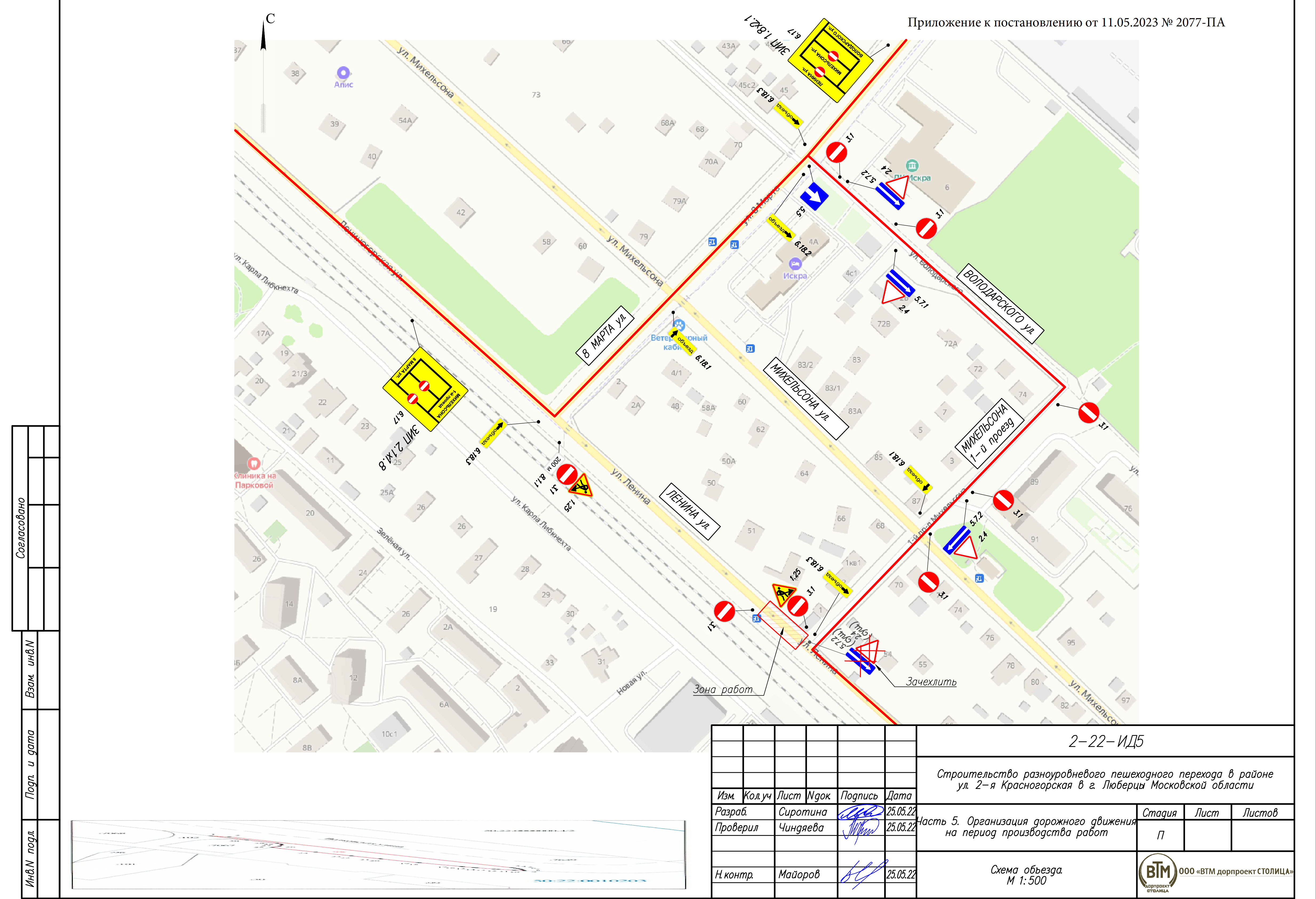 